مورخ ٢٢ یا ٢٣ نوامبر١٩١١ در منزل مبارک در پاریس: درباره احساسات و کملات روحانی مختص انسانحضرت عبدالبهاءاصلی فارسی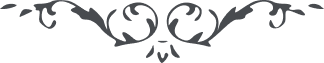 مورخ ٢٢ یا ٢٣ نوامبر١٩١١ در منزل مبارک در پاریس:
درباره احساسات و کملات روحانی مختص انسان
(خطابات جلد اول، ص. ۲۰۱ـ۲۰۳) هُوالله شما بايد بسيار مسرور باشيد و شکر کنيد که در چنين شهری الحمدللّه انجمنی نورانی و محفلی آسمانی ترتيب و تأسيس شده است. در پاريس هر چند محافل بسيار تشکيل می شود، و لکن جميعاً در مسائل ماديه صحبت می شود. محفلی که ذکر خدا در آنست، اين محفل است. الحمد للّه قلوب متوجه به خداست و روح ها منجذب به ملکوت اللّه. احساسات روحانيه داريد فکرتان حصردرعالم خاک نيست از عالم پاک هم نصيب داريد. مثل اين حيوانات نيستيد که همه درفکرامورماديه اند وخوردن و خوابيدن، و نوشيدن و چميدن، و باليدن و اندوختن و نهايت آرزوشان چمن سبزی است و جنگلی و سبزه ئی و گلستانی و بوستانی و سر و سامانی. بلکه شما انسانيد فکرتان تحصيل کمالات رحمانی است و نهايت آرزو، خير به عموم بشر و تأسيس و ترويج وحدت عالم انسانی. شب و روز می کوشيد خاطری مسرور کنيد، محزونی ممنون نمائيد، ضعيف را قوی کنيد، بيچاره ئيرا چاره نمائيد. جميع افکارتان افکار ملکوتی است، احساساتتان روحانی است، باهيچ ملتی عداوتی نداريد، با هيچ جنسی مخالفتی نخواهيد به جميع مهربانيد و در حق جميع خير خواه. اينست احساسات عالم انسانی اينست فضائل بشر. اگر انسانی  از اين مواهب الهی نصيب نداشته باشد، معدوم بهتر. زجاج محروم از سراج، شکسته خوش تر. درختيکه ثمر ندارد، بريده بهتر. پس انسانی که از فضائل عالم انسانی بی بهره، بميرد خوشتر. چشم به جهت ديدنست اگر نبيند، چه ثمر؟ گوش بجهت شنيدنست اگر نشنود، چه فائده؟ زبان بجهت نطق است اگر گنگ باشد، چه ثمر؟ همينطور انسان به جهت اين خلق شده که به عرفان و ايمان و موهبت رحمن و حسن اعمال و اخلاق و نورانيت افکار اين جهان را روشن کند. اگر از اين موهبت محروم بماند، البته از حيوان پست تر است. زيرا حيوان از عقل محرومست، لهذا معذور است. لکن خدا به انسان عقل داده تا انسانی شود در خير عموم بکوشد. اگر نفسی متابعت تعاليم بهاء اللّه نمايد، يقين است به نتيجه عالم وجود موفق گردد، زيرا روح جسد عالمست، نعمت جميع بشر است رحمت برای نوع انسان است. پس به جان و دل بکوشيد که به موجب تعاليم بهاء اللّه عمل کنيد.اگر موفق به اين شويد بدانيد عزت ابديه است، حيات سرمديه است، سلطنت عالم انسانی است مائده آسمانيست. من دعا می کنم که شما ها به اين مواهب موفق و به اين فضائل رحمانيه مخصّص گرديد. 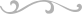 